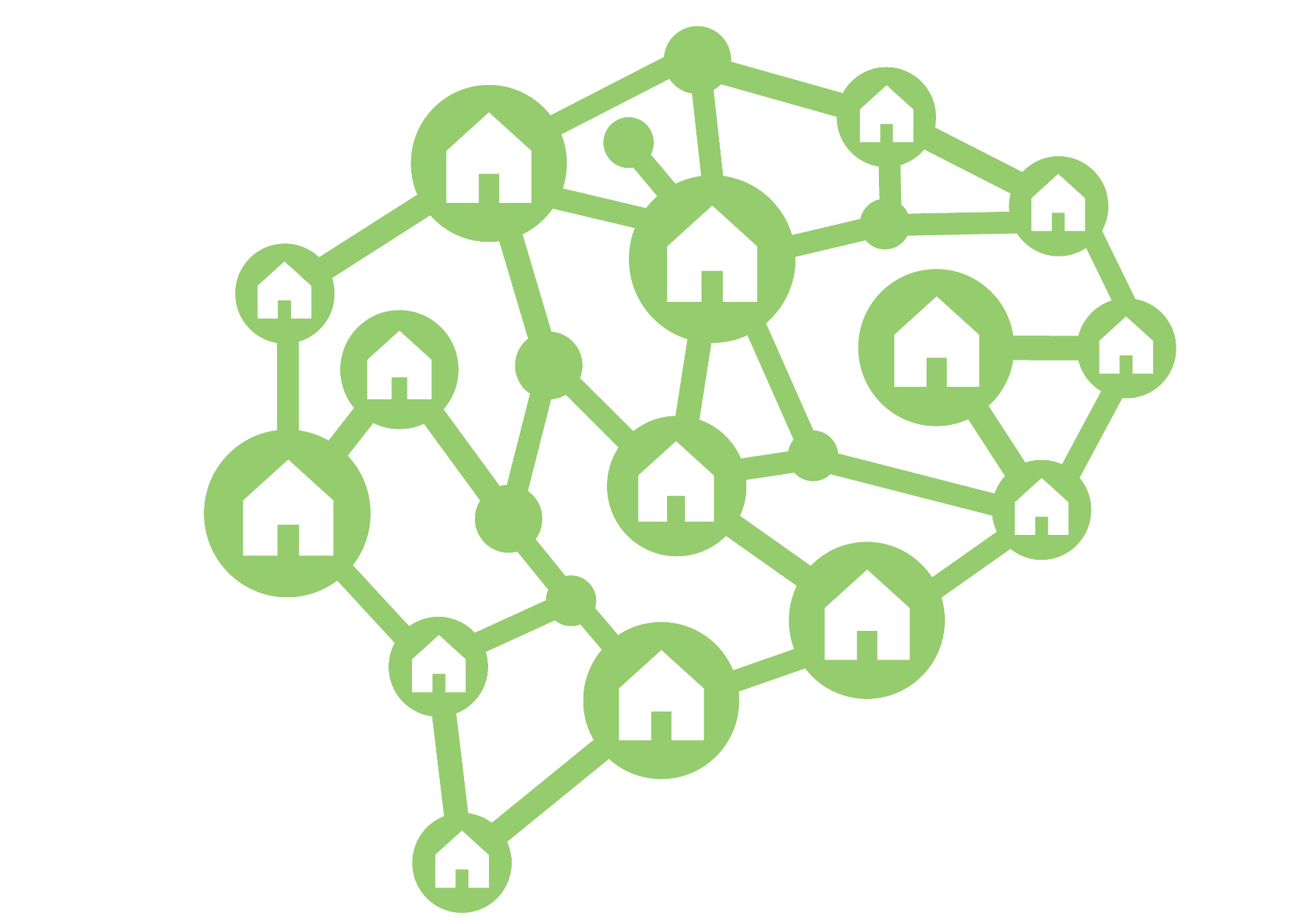 Annex 4Project report on the implemented activities for digital transformation and related business improvements Call: SMARTER AOE – 202301 Project title: ________________________________________Company name: ______________________Country: ______________________Approved amount of financial support (in EUR, VAT included): ______________________Your reflection / comment on participation in the SMARTERAOE-202301 call:_______________________________________________________________________________________________________________________________________________________________________________________________________________________________________________________________________________________________________________________________________________________________________________________________________________________________________________________________________________________________________________________________________________*In case the company doesn’t use a stamp, please write: We operate without a stamp.Date of receipt of the report: __________________ (completed by the project coordinator)Description of the implemented digital transformation projectList all activities carried out as part of the digital transformation project by category of support scheme with costs and presentation of results.Provide proof of the implemented activities and attach it to the report.Description of the implemented digital transformation projectList all activities carried out as part of the digital transformation project by category of support scheme with costs and presentation of results.Provide proof of the implemented activities and attach it to the report.Description of the implemented digital transformation projectList all activities carried out as part of the digital transformation project by category of support scheme with costs and presentation of results.Provide proof of the implemented activities and attach it to the report.Description of the implemented digital transformation projectList all activities carried out as part of the digital transformation project by category of support scheme with costs and presentation of results.Provide proof of the implemented activities and attach it to the report.Description of the implemented digital transformation projectList all activities carried out as part of the digital transformation project by category of support scheme with costs and presentation of results.Provide proof of the implemented activities and attach it to the report.Description of the implemented digital transformation projectList all activities carried out as part of the digital transformation project by category of support scheme with costs and presentation of results.Provide proof of the implemented activities and attach it to the report.Description of the implemented digital transformation projectList all activities carried out as part of the digital transformation project by category of support scheme with costs and presentation of results.Provide proof of the implemented activities and attach it to the report.Description of the implemented digital transformation projectList all activities carried out as part of the digital transformation project by category of support scheme with costs and presentation of results.Provide proof of the implemented activities and attach it to the report.Description of the implemented digital transformation projectList all activities carried out as part of the digital transformation project by category of support scheme with costs and presentation of results.Provide proof of the implemented activities and attach it to the report.Full project title: _____________________________________________________________________________________________________________________________Full project title: _____________________________________________________________________________________________________________________________Full project title: _____________________________________________________________________________________________________________________________Full project title: _____________________________________________________________________________________________________________________________Full project title: _____________________________________________________________________________________________________________________________Full project title: _____________________________________________________________________________________________________________________________Full project title: _____________________________________________________________________________________________________________________________Full project title: _____________________________________________________________________________________________________________________________Full project title: _____________________________________________________________________________________________________________________________Implemented digital innovation activities by categories of support schemeCosts(in EUR)VAT includedCosts(in EUR)VAT includedCosts(in EUR)VAT includedActual implementation period (MM/YYYY – MM/YYYY)Status after implementation / resultAttached proof of the activity performedActual business improvementsActual business improvementsI. Digitalisation and marketing tools for better performance of tourism SMEsI. Digitalisation and marketing tools for better performance of tourism SMEsI. Digitalisation and marketing tools for better performance of tourism SMEsI. Digitalisation and marketing tools for better performance of tourism SMEsI. Digitalisation and marketing tools for better performance of tourism SMEsI. Digitalisation and marketing tools for better performance of tourism SMEsI. Digitalisation and marketing tools for better performance of tourism SMEsI. Digitalisation and marketing tools for better performance of tourism SMEsI. Digitalisation and marketing tools for better performance of tourism SMEsExample: Establishing a new company webpage3.000,003.000,003.000,0009/2023 – 12/2023Company webpage with general company information and offer Print screen of the webpage and webpage linkBetter online visibilityBetter online visibilityAdd or delete rows if necessaryII. Expert mentors (external consultants)II. Expert mentors (external consultants)II. Expert mentors (external consultants)II. Expert mentors (external consultants)II. Expert mentors (external consultants)II. Expert mentors (external consultants)Add or delete rows if necessaryIII. Travel and accommodationIII. Travel and accommodationIII. Travel and accommodationIII. Travel and accommodationIII. Travel and accommodationIII. Travel and accommodationIII. Travel and accommodationIII. Travel and accommodationIII. Travel and accommodationAdd or delete rows if necessaryAdd or delete rows if necessaryTOTALTOTALDeclarations(mark or write)Declarations(mark or write)Declarations(mark or write)We participated in the AoE Academy Programme - attended ______ workshops and 10 mentoring hours.        We participated in the AoE Academy Programme - attended ______ workshops and 10 mentoring hours.        We participated in the AoE Academy Programme - attended ______ workshops and 10 mentoring hours.        We have fulfilled all the publicity requirements.YESNOWe have enlisted on the Amazon of Europe hub platform.YESNOAttachmentsProof of participation at joint online training / workshop (1) – mandatory, e.g. print screen where attendance is visibleProof of participation at joint online training / workshop (2) – mandatory, e.g. print screen where attendance is visibleProof of participation at joint online training / workshop (3) – mandatory, e.g. print screen where attendance is visiblePicture of the poster in the company premises on receiving financial support from EU funds - mandatoryPrint screen of the publication on the SME website or social media page on receiving financial support from EU funds - mandatoryPrint screen with the presentation of the Amazon of Europe tourism products on the SME website or social media page with a destination website link - mandatoryPrint screen to prove the company is enlisted on the AoE Hub platform - mandatory[Content proof of the performed activity indicated in the project summary table] - mandatory[Content proof of the performed activity indicated in the project summary table][Content proof of the performed activity indicated in the project summary table]Add or delete rows if necessaryDate and place:Name, signature of legal representative and stamp*: